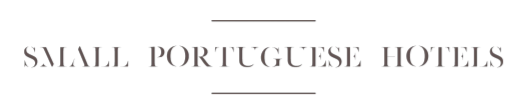 Leve o seu animal de estimação para os momentos em famíliaHá ‘Hotéis por Portugal’ para viajar com o seu animal de estimaçãoLisboa, 19 de outubro de 2020 – Para muitas famílias portuguesas, a decisão de viajar deixa todos de coração nas mãos: “onde podemos deixar o nosso animal de estimação e porque não pode viver este momento connosco?”. As dúvidas surgem e os números não enganam no que toca à urgência da procura de soluções para estas questões: 54% dos lares em Portugal tem, pelo menos, um animal de estimação, havendo mais de 6 milhões no nosso país.No mês em que se comemora o Dia do Animal, a Small Portuguese Hotels relembra a importância de apresentarmos soluções para estas famílias portuguesas que querem levar consigo todos os elementos da família. Seja para uma escapadela de fim de semana ou para umas férias prolongadas, no site da SPH é possível encontrar diversas opções que, agora, incluem também a preocupação com os pets dos portugueses.A reserva está à distância de um clique, em segurança e com inúmeras vantagens através dos parceiros da Small Portuguese Hotels, apresentamos uma lista de doze opções para viajar com o seu pet.Aldeia da Pedralva, Casa de Campo – Vila do BispoSublimemente restaurada, esta é uma aldeia aberta e um empreendimento turístico desde 2010: são 24 casas totalmente remodeladas, que vão desde o T1 que aloja até 2 pessoas à casa de campo T3 onde podem ficar até 8 pessoas. Na aldeia, é possível deslocar-se a pé pelas ruelas empedradas para visitar, ir ao restaurante Sítio de Pedralva com o seu Café Central, ou para dar um mergulho na piscina. É ainda possível alugar bicicletas e percorrer os 300 kms de trilhos que ali existem.Aqui, aceitam o máximo de um cão ou gato até 20Kg por cada uma das Casas de Campo, com um suplemento 15€/noite por animal. Casa Amora, Bed and Breakfast – LisboaA Casa Amora resulta da recuperação de dois edifícios bem representativos de Lisboa: um típico prédio burguês do início do século XX e um edifício do século XVIII, de arquitetura Pombalina. Situada na Praça das Amoreiras, está no centro da cidade de Lisboa. A uma curta distância da Avenida da Liberdade, é fácil encontrar as mais variadas lojas de moda, restaurantes e bares nas proximidades da propriedade.Aceita estadias de animais de estimação, com uma taxa adicional de 15€ por dia.Cocoon Lodges, Apartamentos – MudaInserido num pinhal de 30 hectares no sul da Herdade da Comporta, e composto por 10 bungalows, este é um empreendimento eco moderno concebido para um convívio em perfeita a harmonia com toda a sua envolvente única.  Construções contemporâneas e simples, feitas com atenção ao meio ambiente e sustentabilidade dos materiais, cada Lodge proporciona recato e tranquilidade bem como todas as conveniências da vida moderna, como WI-FI, aceitando ainda animais de estimação.Hello Villas, Apartamentos – CarvoeiroUm resort moderno e confortável, situado a 900 metros da Praia do Carvoeiro, que oferece 58 villas independentes de dois andares. No final de um dia de praia, os hóspedes podem ainda aproveitar para relaxar na piscina rodeada de espaços verdes bem cuidados, para um jogo de golf, nos campos do Gramacho e Vale de Pinta (a 4 kms), e ainda para visitar o mítico Slide & Splash ideal para os mais pequenos (a 10 minutos de carro).Este hotel aceita o máximo de um cão ou gato até 15Kg por cada uma das Villas, com um suplemento de 40€/noite por animal.Herdade Agua d’Alte, Casa de Campo - Redondo Um pequeno monte alentejano, reconstruído a partir das ruínas datadas de 1887, e um local perfeito para tirar partido da beleza natural que o envolve. A 30 km de Évora, a Herdade Agua D´Alte é uma maravilhosa casa de campo situada entre jardins e a 15 minutos de Vila Viçosa e Estremoz, onde podem usufruir de diferentes experiências como degustações de vinhos, vários restaurantes, visitas a castelos medievais, entre outras.Aqui, os cães de companhia podem ficar alojados em alguns dos quartos. Para cães de grande porte, esta casa de campo dispõe de um canil individual, fornecendo ainda cama e comida mediante pedido dos hóspedes.Vale d’Azenha Hotel Rural & Residences, Hotel - AlcobaçaCom 17 quartos, situa-se num ambiente natural e tranquilo, disponibilizando comodidades modernas, e serviços como restaurante e piscina externa com espreguiçadeiras, e ainda uma sauna e um jacuzzi. A 7 km do famoso Mosteiro de Alcobaça e a 10 km da Praia da Nazaré, os hóspedes poderão usufruir de várias atividades na área, como caminhadas e ciclismo, neste elegante hotel rural rodeado pela natureza que aceita animais de estimação. Hotel Villa Batalha, Hotel – BatalhaUm charmoso hotel de 4 estrelas que oferece vistas magníficas sobre o Mosteiro da Batalha. O Hotel Villa Batalha, com 93 quartos, apresenta terraços com vistas panorâmicas sobre as serras e espaços verdejantes, para além de um Spa, piscina interior, campo de ténis e campo de golfe.Este hotel aceita animais em alguns dos quartos, sendo a estadia gratuita.Lakeside Country Club, Apartmentos - Almancil Elegante, exclusivo e privado. O Lakeside Country Club, rodeado pelo Parque Natural da Ria Formosa, apresenta apartamentos confortáveis, ideais para usufruir de uns dias em família. Com um leque de opções de lazer e entretenimento durante todo o ano - piscina, parque infantil, ténis, ida ao shopping e golf - nos apartamentos T2 são permitidos animais de estimação sem qualquer valor adicional.Monte do Zambujeiro, Casa de Campo - Vila Nova de MilfontesUm projeto sustentável em pleno Alentejo, apenas a 10 km de Vila Nova de Mil Fontes. O Monte do Zambujeiro é uma casa tradicional inserida na paisagem rural do Alentejo, com vista para o Rio Mira. As villas auto-suficientes e piscina de água salgada ao ar livre, apenas a 5 km da praia, fazem deste um local ideal para umas divertidas férias em família. Para além de momentos refrescantes na piscina, é possível ainda usufruir das praias da costa vicentina.O Monte do Zambujeiro aceita até dois animais, tendo um custo de 15€/noite por animal.Quinta das Murtas, Casa de Campo - SintraEm plena Serra de Sintra, classificada como Património da Humanidade pela UNESCO, por entre as mais fascinantes histórias da Serra e as mais pitorescas paisagens encontra-se a Quinta das Murtas. Em alguns quartos, esta casa de campo aceita animais de estimação com o custo de 10€/ noite por cada pet, oferecendo uma tijela para comida e bebida do animal de estimação.Quinta dos Machados , Casa de Campo - Barras A Quinta dos Machados é um verdadeiro refúgio. Inserido num bosque com 14 hectares, não falta espaços para passear com os companheiros de 4 patas. Aqui todos os detalhes são pensados ao pormenor, e em convívio harmonioso com a Natureza.Com oferta de tigela para comida e bebida no quarto, o suplemento de pet stay tem o valor de 8€/noite.You and the sea, Aparthotel -  Ericeira Em plena Praia do Sul, e a um passeio a pé do centro da Ericeira, estes apartamentos T0 a T4 são contemporâneos e com vistas sensacionais. Aqui o mar, a praia e a natureza são os principais protagonistas, juntando-se à gastronomia e artesanato local. Recebe cães e gatos até 30kg, sendo permitido o máximo de 2 animais por apartamento. Para o total conforto dos animais, disponibilizam uma almofada e um bowl para a água e comida. A estadia dos animais apresenta o valor de 20€/noite por animal. Para mais informaçãoLift ConsultingCatarina Marquescatarina.marques@lift.com.pt 934 827 487Sobre a Small Portuguese HotelsA Small Portuguese Hotels (SPH) é uma iniciativa da Great Hotels of the World (GHOTW) que tem como propósito apoiar os hotéis portugueses e o turismo nacional nesta altura de relançamento da atividade. Na SPH os portugueses encontram mais de 100 hotéis de 3 a 5 estrelas, de norte a sul do país e ilhas, todos com a certificação Clean na Safe, sendo esta a única cadeia hoteleira nacional a oferecer um programa CASHBACK, onde podem receber 5% do valor da sua reserva, após o check-out, para usar em compras online. A GHOTW é uma soft brand hoteleira que fornece serviços de vendas, marketing, distribuição e soluções tecnológicas inovadoras a hotéis independentes, dando-lhes acesso a mercados, canais e clientes que lhes permitem competir com cadeias globais. Os produtos e serviços da GHOTW adaptam-se às necessidades específicas dos seus hotéis. Essa abordagem altamente personalizada garante que cada hotel mantém a sua personalidade e autenticidade. No portefólio da GHOTW predominam hotéis de mais de 200 quartos, de categoria superior e de luxo e que apostam nos segmentos de lazer e de negócios, bem como no bleisure - uma combinação de ambos. 